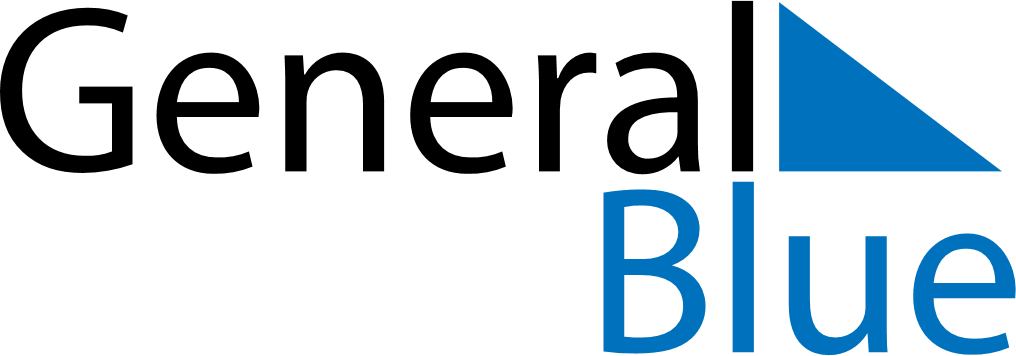 Weekly CalendarSeptember 15, 2025 - September 21, 2025Weekly CalendarSeptember 15, 2025 - September 21, 2025Weekly CalendarSeptember 15, 2025 - September 21, 2025Weekly CalendarSeptember 15, 2025 - September 21, 2025Weekly CalendarSeptember 15, 2025 - September 21, 2025Weekly CalendarSeptember 15, 2025 - September 21, 2025MONDAYSep 15TUESDAYSep 16TUESDAYSep 16WEDNESDAYSep 17THURSDAYSep 18FRIDAYSep 19SATURDAYSep 20SUNDAYSep 21